Zpracování aktivity dle didaktického cyklu C-M-I-A-R-E:Cíl: Uveden v tabulce výše.Metoda: Samostatná práce (ev. skupinová práce při limitaci počtem mobilních zařízení).Instrukce: Vyučující zajistí, aby měli žáci ve svém mobilním telefonu nainstalovanou mobilní aplikaci MolAR Augmented Reality a měli zajištěný přístup k internetu.Vyučující připraví pro každého žáka jeden pracovní list.Vyučující připraví různé druhy potravin, které budou využívány v průběhu aktivity (např. rýže, brambor, pomeranč, hroznové víno, banán, rajče, okurka, čokoláda – u případných dalších návrhů je potřeba předem vyzkoušet, zda aplikace umí danou potravinu rozeznat).Akce: Žáci pracují dle instrukcí zadaných v pracovním listu. Vyučující pozoruje probíhající aktivitu, zapisuje si případné náměty k reflexi, řeší technické nedostatky, které by se mohly v průběhu aktivity vyskytnout. Reflexe: Žáci sdílí ve dvojicích, ev. trojicích, své poznatky a objevené molekuly. Každá skupinka vybere jednu nejzajímavější molekulu, kterou během aktivity objevila, a stručně ji představí zbytku třídy.Evaluace: Probíhá stylem autoevaluace žáka v pracovním listu. Obměna aktivity: V případě možnosti výuky venku a přístupu do sadu, komunitních zahrad atp., je možné dát žákům volnost v hledání potenciálních zdrojů chemických sloučenin, kdy se nemusí omezovat pouze na potraviny, ale mohou zkusit skenovat různé rostliny a další přírodní materiály, přičemž budou zjišťovat, které charakteristické sloučeniny se v nich nacházejí. Tato varianta je náročná na zajištění připojení k internetu. Také potřebný čas na realizaci by se navýšil na jednu až dvě vyučovací hodiny. Didaktická poznámka I: Je důležité zdůraznit, že aplikace nabízí vždy k jedné rozpoznané potravině (objektu) jednu charakteristickou sloučeninu. To by u žáků mohlo vést k mylné představě, že daná potravina je tvořena pouze touto jednou sloučeninou. Žáky je vhodné upozornit, že každá potravina se skládá z nepřeberného množství chemických látek, jedna sloučenina prezentovaná v aplikaci je pro ni sice charakteristická, ale rozhodně ne nejdůležitější, ani nejhojnější.Didaktická poznámka II: Fotografie, jejichž pořízení je požadováno v úloze č. 4, je možné vyžadovat/sdílet několika způsoby. Např. zaslání na e-mailovou adresu vyučujícího, vytvoření sdíleného alba, prezentace fotografie na mobilním telefonu v rámci skupin při reflexi.Chemie v jídle? 					Jméno: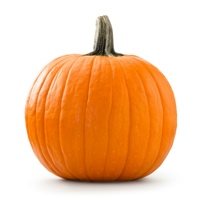 Dá se předávkovat jídlem?						Datum: Připravte si své mobilní telefony, ve kterých byste měli mít nainstalovanou aplikaci MolAR. 
V prvních třech krocích se s aplikací stručně seznámíte.Každý může pracovat dle svého tempa, nejedná se o soutěž v rychlosti. Zapněte si aplikaci MolAR a v úvodním zobrazením „Browse“ vyzkoušejte splnit následující úkoly:Ve spodní části displeje přepněte do režimu kreslení „Draw“ a zkuste překreslit následující tři molekuly, prohlédněte si je ve 3D zobrazení a rozhodně, zda se jedná o rovinnou molekulu. Ve spodní části displeje přepněte do režimu rozpoznávání „Recognize“ a zkuste pod volbou „Structures“ naskenovat 3 struktury následujících molekul. Ve spodní části displeje přepněte do režimu rozpoznávání „Recognize“, vyberte volbu „Objects“. 
Vyberte si tři potraviny, nejprve se pokuste odhadnout, jaké chemické látky v dané potravině očekáváte. Dále pak s použitím aplikace identifikujte, kterou významnou chemickou sloučeninu jim aplikace přidělí. Pořiďte fotografii dané potraviny spolu s 3D verzí molekuly, která se v ní vyskytuje. Nakonec uveďte jednu zajímavost o sloučenině, kterou můžete vyhledat s použitím internetu.    Vyberte si další dvě potraviny, jiné než v první úloze, a identifikujte, která sloučenina se v nich vyskytuje. Pokuste se dohledat, jaká dávka této látky může být pro člověka nebezpečná. (Zkuste vypočítat, jaké množství dané potraviny byste museli sníst, abyste se otrávili.) Autoevaluace práce a pracovního listu – vyplňte tabulku a zapište jednu informaci, kterou si z pracovního listu odnášíte:Chemie v jídle? 					Jméno:Dá se předávkovat jídlem?						Datum: Připravte si své mobilní telefony, ve kterých byste měli mít nainstalovanou aplikaci MolAR. 
V prvních třech krocích se s aplikací stručně seznámíte.Každý může pracovat dle svého tempa, nejedná se o soutěž v rychlosti. Zapněte si aplikaci MolAR a v úvodním zobrazením „Browse“ vyzkoušejte splnit následující úkoly:Ve spodní části displeje přepněte do režimu kreslení „Draw“ a zkuste překreslit následující tři molekuly, prohlédněte si je ve 3D zobrazení a rozhodně, zda se jedná o rovinnou molekulu. Ve spodní části displeje přepněte do režimu rozpoznávání „Recognize“ a zkuste pod volbou „Structures“ naskenovat 3 struktury následujících molekul. Ve spodní části displeje přepněte do režimu rozpoznávání „Recognize“, vyberte volbu „Objects“. 
Vyberte si tři potraviny, nejprve se pokuste odhadnout, jaké chemické látky v dané potravině očekáváte. Dále pak s použitím aplikace identifikujte, kterou významnou chemickou sloučeninu jim aplikace přidělí. Pořiďte fotografii dané potraviny spolu s 3D verzí molekuly, která se v ní vyskytuje. Nakonec uveďte jednu zajímavost o sloučenině, kterou můžete vyhledat s použitím internetu.Vyberte si další dvě potraviny, jiné než v první úloze, a identifikujte, která sloučenina se v nich vyskytuje. Pokuste se dohledat, jaká dávka této látky může být pro člověka nebezpečná. (Zkuste vypočítat, jaké množství dané látky/potraviny byste museli sníst, abyste se otrávili.) Autoevaluace práce a pracovního listu – vyplňte tabulku a zapište jednu informaci, kterou si z pracovního listu odnášíte:NázevChemie v jídle?TémaBiochemie – přírodní látkyCílová skupinaSŠČasový odhad30 minutFáze hodinymotivační a expozičníCílŽák zkoumá “charakteristické“ látky v potravinách. Žák vytvoří přehled vybraných potravin a látek v nich se vyskytujících. Žák zhodnotí rizika nadměrné konzumace některých chemických látek. Cíl formulovaný žákům: S použitím mobilní aplikace nalezneme, které charakteristické látky/sloučeniny obsahují vybrané potraviny a vyhodnotíme rizika jejich konzumace.Mobilní aplikaceMolAR Augmented Reality (pouze pro iOS – informace k 6/2023)Vstupní znalostiučivo organické chemie (pojem rovinná molekula, základní povědomí o vazbách a funkčních skupinách), ideálně i schopnost orientovat se na webových stránkách v anglickém jazyceÚkolPovedlo se?Povedlo se?Úkol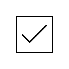 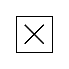 V sekci aminokyselin (aminoacids) najděte aminokyselinu cystein (cysteine).V sekci cukrů (sugars) najděte ribosu (ribose).Najděte biomolekulu (biomolecule) DNA.V jedné ze sekcí najděte sloučeninu indigo.Najděte molekulu chlorofylu (chlorophyll).Najděte molekulu inzulinu (insulin).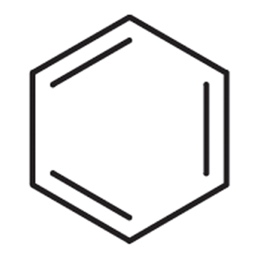 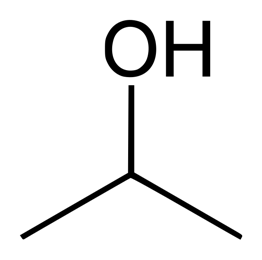 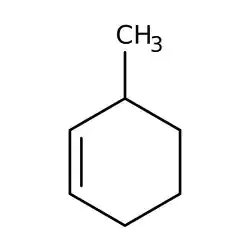 benzenpropan-2-ol3-methylcyklohex-1-enRovinná molekula – ANO / NERovinná molekula – ANO / NERovinná molekula – ANO / NE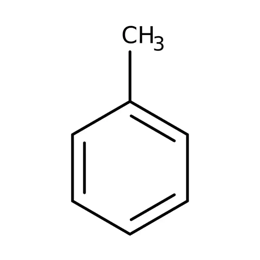 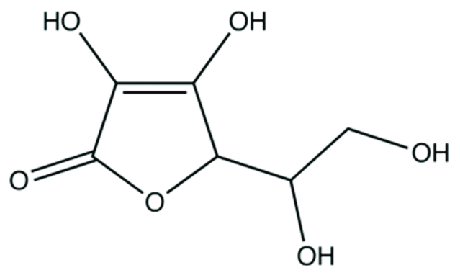 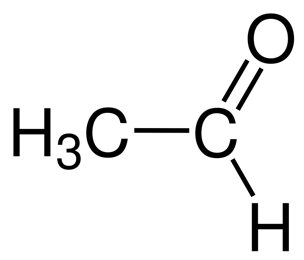 toluenvitamin CacetaldehydVykresleno ve 3D?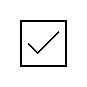 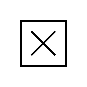 Vykresleno ve 3D?Vykresleno ve 3D?PotravinaJaké chemické látky očekáváte, že může daná potravina obsahovat? Název sloučeninyZajímavostFotka?PotravinaNázev sloučeninyNebezpečná dávka 
pro člověka Množství látky 
pro otravuUmím využívat aplikaci MolAR.ANONEPracoval/a jsem svědomitě.ANONENaučil/a jsem se něco nového.ANONEPráce mě bavila.ANONEÚkolPovedlo se?Povedlo se?ÚkolV sekci aminokyselin (aminoacids) najděte aminokyselinu cystein (cysteine).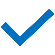 V sekci cukrů (sugars) najděte ribosu (ribose).Najděte biomolekulu (biomolecule) DNA.V jedné ze sekcí najděte sloučeninu indigo.Najděte molekulu chlorofylu (chlorophyll).Najděte molekulu insulinu (insulin).benzenpropan-2-ol3-methylcyklohex-1-enRovinná molekula – ANO / NERovinná molekula – ANO / NERovinná molekula – ANO / NEtoluenvitamin CacetaldehydVykresleno ve 3D?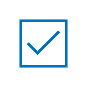 Vykresleno ve 3D?Vykresleno ve 3D?PotravinaJaké chemické látky očekáváte, že může daná potravina obsahovat?Název sloučeninyZajímavostFotka?pomerančfruktosa, vláknina, vitamin C, k. citronová vitamin CPouze lidé, primáti, morčata, netopýři a některé ryby ho neumí vytvářet samostatně. mrkevvláknina, sacharosa, vitamin A  carotene
(karoteny)Jeden z karotenů způsobuje typické lososové zbarvení plameňáků.čokoládasacharosa, tuky, laktosa, theobrominphenylethylamine(fenyletylamin)Označuje se také jako „droga zamilovaných“, 
řídí emoce. PotravinaNázev sloučeninyNebezpečná dávka 
pro člověka Množství látky/potraviny
pro otravurýžeamylopectin(amylopektin)Pro zdravého člověka by neměl být nebezpečný.---banánisoamyl acetate
(isoamyl acetát)smrtelná dávka 
7422 mg/kg
(testováno na králících)Např. 55 kg člověk =>
7422 mg/kg x 55 kg = 408,21 g 
(pouze isoamyl acetátu – banánů by pak muselo být mnohonásobně více) Umím využívat aplikaci MolAR.ANONEPracoval/a jsem svědomitě.ANONENaučil/a jsem se něco nového.ANONEPráce mě bavila.ANONE